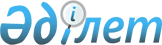 О внесении изменений и дополнений в некоторые приказы Министра труда и социальной защиты населения Республики Казахстан и Министра здравоохранения и социального развития Республики КазахстанПриказ Министра труда и социальной защиты населения Республики Казахстан от 31 марта 2017 года № 55. Зарегистрирован в Министерстве юстиции Республики Казахстан 10 мая 2017 года № 15106.
      Примечание РЦПИ!Порядок введения в действие см. п.4
      ПРИКАЗЫВАЮ:
      1. Утвердить перечень некоторых приказов Министра труда и социальной защиты населения Республики Казахстан и Министра здравоохранения и социального развития Республики Казахстан, в которые вносятся изменения и дополнения (далее - Перечень), согласно приложению к настоящему приказу.
      2. Департаменту социального обеспечения и социального страхования в установленном законодательством порядке обеспечить:
      1) государственную регистрацию настоящего приказа в Министерстве юстиции Республики Казахстан;
      2) в течение десяти календарных дней со дня государственной регистрации настоящего приказа направление в одном экземпляре его копии в бумажном и электронном виде на казахском и русском языках в периодические печатные издания и Республиканское государственное предприятие на праве хозяйственного ведения "Республиканский центр правовой информации" для официального опубликования и включения в Эталонный контрольный банк нормативных правовых актов Республики Казахстан;
      3) размещение настоящего приказа на официальном интернет-ресурсе Министерства труда и социальной защиты населения Республики Казахстан;
      4) направить настоящий приказ для использования в работе в Комитет труда, социальной защиты и миграции Министерства труда и социальной защиты населения Республики Казахстан, дирекцию "Межведомственный расчетный центр социальных выплат" – филиал некоммерческого акционерного общества Государственной корпорации "Правительство для граждан" Министерства информации и коммуникаций Республики Казахстан;
      5) в течение десяти рабочих дней после государственной регистрации настоящего приказа в Министерстве юстиции Республики Казахстан представление в Департамент юридической службы Министерства труда и социальной защиты населения Республики Казахстан сведений об исполнении мероприятий, предусмотренных подпунктами 1), 2) и 3) настоящего пункта.
      3. Контроль за исполнением настоящего приказа возложить на вице-министра труда и социальной защиты населения Республики Казахстан Жакупову С.К.
      4. Настоящий приказ вводится в действие с 1 июля 2018 года, за исключением абзацев тринадцатого, четырнадцатого, семьдесят первого, семьдесят второго, семьдесят третьего, семьдесят четвертого, семьдесят пятого, семьдесят шестого, семьдесят седьмого, семьдесят восьмого, семьдесят девятого, восемьдесят четвертого, восемьдесят пятого, восемьдесят шестого, восемьдесят седьмого и восемьдесят восьмого пункта 2 Перечня, пункта 3 Перечня, абзацев пятого, шестого, восемнадцатого, девятнадцатого, тридцать третьего, тридцать четвертого, тридцать шестого, тридцать седьмого, тридцать девятого, сорокового, сорок пятого, сорок шестого, сорок седьмого, сорок восьмого, сорок девятого, пятидесятого, пятьдесят первого, пятьдесят второго, пятьдесят третьего, пятьдесят четвертого, пятьдесят пятого, пятьдесят шестого, пятьдесят седьмого, пятьдесят восьмого, пятьдесят девятого, шестидесятого, шестьдесят первого, шестьдесят второго, шестьдесят третьего, шестьдесят четвертого, шестьдесят пятого, шестьдесят шестого, шестьдесят седьмого, шестьдесят восьмого, шестьдесят девятого, семидесятого, семьдесят первого, семьдесят второго, семьдесят третьего, семьдесят четвертого, семьдесят пятого, семьдесят шестого, семьдесят седьмого, семьдесят восьмого, семьдесят девятого, восьмидесятого, восемьдесят первого, восемьдесят второго, восемьдесят третьего, восемьдесят четвертого, восемьдесят шестого, восемьдесят седьмого, восемьдесят девятого, девяностого, девяносто первого, девяносто второго, девяносто восьмого, девяносто девятого, сотого, сто первого, сто второго, сто третьего, сто четвертого, сто пятого, сто шестого, сто седьмого, сто восьмого, сто девятого, сто десятого, сто одиннадцатого, сто двенадцатого, сто тринадцатого, сто четырнадцатого, сто пятнадцатого, сто шестнадцатого, сто семнадцатого, сто девятнадцатого, сто двадцатого пункта 5 Перечня которые вводятся в действие после дня его первого официального опубликования.
      При этом, абзацы восемьдесят девятый, сотый, сто двадцать восьмой пункта 2 Перечня действуют до 1 июля 2018 года.
      Сноска. Пункт 4 в редакции приказа Министра труда и социальной защиты населения РК от 28.04.2018 № 158 (вводится в действие с 01.07.2018).


      СОГЛАСОВАНМинистр информации икоммуникаций Республики Казахстан________________ Д. Абаев10 апреля 2017 года
      СОГЛАСОВАНМинистр образования и науки Республики Казахстан________________ Е. Сагадиев4 апреля 2017 года
      СОГЛАСОВАНПредседатель Комитета по статистике Министерства национальной экономики Республики Казахстан________________ Н. Айдапкелов6 апреля 2017 года Перечень некоторых приказов Министра труда и социальной защиты населения Республики Казахстан и Министра здравоохранения и социального развития Республики Казахстан, в которые вносятся изменения и дополнения
      Сноска. Перечень с изменениями, внесенными приказом Министра труда и социальной защиты населения РК от 28.04.2018 № 158 (вводится в действие с 01.07.2018).
      1. Внести в приказ Министра труда и социальной защиты населения Республики Казахстан от 28 августа 2013 года № 403-Ө-М "Об утверждении Перечня персональных данных, необходимого и достаточного для выполнения осуществляемых задач" (зарегистрирован в Реестре государственной регистрации нормативных правовых актов за № 8749, опубликован в газете "Казахстанская правда" от 22 января 2014 года № 14 (27635)) следующие изменения:
      в Перечне персональных данных, необходимого и достаточного для выполнения осуществляемых задач, утвержденном указанным приказом:
      заголовок раздела 3 изложить в следующей редакции:
      "3. Назначение государственных социальных пособий по инвалидности и по случаю потери кормильца".
      2. Утратил силу приказом Заместителя Премьер-Министра - Министра труда и социальной защиты населения РК от 27.06.2023 № 256 (вводится с 01.07.2023).

      3. Утратил силу приказом Министра труда и социальной защиты населения РК от 08.06.2020 № 217 (вводится в действие с 01.01.2020).


      4. Внести в приказ исполняющего обязанности Министра здравоохранения и социального развития Республики Казахстан от 29 июля 2015 года № 631 "Об утверждении минимальных социальных стандартов в сферах труда, социального обеспечения и здравоохранения" (зарегистрирован в Реестре государственной регистрации нормативных правовых актов за № 11975, опубликован в информационно-правовой системе "Әділет" 11 сентября 2015 года) следующие изменения:
      в Минимальном социальном стандарте "Величина прожиточного минимума", утвержденном указанным приказом:
      подпункт 3) пункта 3 изложить в следующей редакции:
      "3) государственных социальных пособий по инвалидности, по случаю потери кормильца.";
      приложение к указанному минимальному социальному стандарту изложить в новой редакции согласно приложению 20 к настоящему приказу.      
      5. Внести в приказ исполняющего обязанности Министра здравоохранения и социального развития Республики Казахстан от 15 января 2016 года № 19 "Об утверждении Правил предоставления статистической и иной отчетной информации Государственной корпорацией "Правительство для граждан" в сфере пенсионного и социального обеспечения" (зарегистрирован в Реестре государственной регистрации нормативных правовых актов за № 13197, опубликован в информационно-правовой системе "Әділет" 14 марта 2016 года) следующие изменения:
      в Правилах предоставления статистической и иной отчетной информации Государственной корпорацией "Правительство для граждан" в сфере пенсионного и социального обеспечения, утвержденных указанным приказом:
      пункт 4 изложить в следующей редакции:
      "4. Государственная корпорация представляет отчетную информацию в Министерство труда и социальной защиты населения Республики Казахстан в соответствии с административными формами и пояснениями по их заполнению согласно приложениям 1, 2, 3, 4, 5, 6, 7, 8, 9, 10, 11, 12, 13, 14, 15, 16, 17, 18, 19, 20, 21, 22, 23, 24, 25, 27, 28, 29, 30, 31, 32, 33, 34, 35, 36, 37, 38, 39 и 40 к настоящим Правилам.";
      часть четвертую приложения 1 к указанным Правилам, изложить в следующей редакции:
      "Кому представляется: Министерство труда и социальной защиты населения Республики Казахстан";
      в разделе 2. "Численность получателей государственных социальных пособий и суммах назначенных им месячных пособий __ полугодие 20__ года.": 
      строку 01 изложить в следующей редакции:
      "
       ";
      строку 05 исключить;
      строку 06 исключить;
      строку 84 исключить;
      в разделе 1. "Численность получателей пенсий и пособий и суммах назначенных им месячных пенсий и пособий __ полугодие 20__ года.": 
      графу 05 исключить;
      графу 84 исключить;
      в приложении к форме, предназначенной для сбора административных данных "Отчет о численности получателей пенсий и пособий и суммах назначенных им месячных пенсий и пособий":
      части шестую и седьмую пункта 6 исключить;
      часть четвертую приложения 2 к указанным Правилам, изложить в следующей редакции:
      "Куда представляется: Министерство труда и социальной защиты населения Республики Казахстан";
      в разделе 2. "Назначение и выплата государственных социальных пособий": 
      строку 05 исключить;
      строку 79 исключить;
      в разделе 2. "Назначение и выплата государственных социальных пособий __квартал 201__ года.": 
      графу 05 исключить;
      графу 79 исключить;
      в разделе 4. "Назначение и выплата специальных государственных пособий _ квартал 201_ года.":
      графу "Пособия по возрасту" исключить;
      в приложении к форме, предназначенной для сбора административных данных "Отчет о назначении и выплате пенсий и пособий":
      пункт 4 изложить в следующей редакции:
      "4. По графе 1 показывается численность получателей пенсий в соответствии с Законом Республики Казахстан от 21 июня 2013 года "О пенсионном обеспечении в Республике Казахстан", государственных социальных пособий по инвалидности, по случаю потери кормильца согласно Закону Республики Казахстан от 16 июня 1997 года "О государственных социальных пособиях по инвалидности и по случаю потери кормильца в Республике Казахстан", государственных специальных пособий в соответствии с Законом Республики Казахстан от 13 июля 1999 года "О государственном специальном пособии лицам, работавшим на подземных и открытых горных работах, на работах с особо вредными и особо тяжелыми условиями труда" и специальных государственных пособий в соответствии с Законом Республики Казахстан от 5 апреля 1999 года "О специальном государственном пособии в Республике Казахстан".";
      часть первую пункта 12 приложения к форме, предназначенной для сбора административных данных "Отчет о назначении и выплате пенсий и пособий" изложить в следующей редакции:
      "12. В раздел 2 указываются данные по назначению и выплате государственных социальных пособий с учетом Закона Республики Казахстан от 16 июня 1997 года "О государственных социальных пособиях по инвалидности и по случаю потери кормильца в Республике Казахстан".";
      часть четвертую приложения 3 к указанным Правилам, изложить в следующей редакции:
      "Куда представляются: Министерство труда и социальной защиты населения Республики Казахстан";
      строку 3 исключить;
      часть четвертую приложения 4 к указанным Правилам, изложить в следующей редакции:
      "Куда представляются: Министерство труда и социальной защиты населения Республики Казахстан";
      строку 3 исключить;
      часть четвертую приложения 5 к указанным Правилам, изложить в следующей редакции:
      "Куда представляются: Министерство труда и социальной защиты населения Республики Казахстан";
      графу "ГСП по возрасту" исключить;
      графу "Пособие на погребение получателей пособия по возрасту" исключить;
      в пункте 4 приложения к форме, предназначенной для сбора административных данных "Оперативные сведения по выплате пенсий и пособий в разрезе областей":
      части седьмую и тридцать восьмую исключить;
      часть четвертую приложения 6 к указанным Правилам, изложить в следующей редакции:
      "Куда представляются: Министерство труда и социальной защиты населения Республики Казахстан";
      часть четвертую приложения 7 к указанным Правилам, изложить в следующей редакции:
      "Куда представляются: Министерство труда и социальной защиты населения Республики Казахстан";
      часть четвертую приложения 8 к указанным Правилам, изложить в следующей редакции:
      "Куда представляются: Министерство труда и социальной защиты населения Республики Казахстан";
      часть четвертую приложения 9 к указанным Правилам, изложить в следующей редакции:
      "Куда представляются: Министерство труда и социальной защиты населения Республики Казахстан";
      часть четвертую приложения 10 к указанным Правилам, изложить в следующей редакции:
      "Куда представляются: Министерство труда и социальной защиты населения Республики Казахстан";
      часть четвертую приложения 11 к указанным Правилам, изложить в следующей редакции:
      "Куда представляются: Министерство труда и социальной защиты населения Республики Казахстан";
      часть четвертую приложения 12 к указанным Правилам, изложить в следующей редакции:
      "Куда представляются: Министерство труда и социальной защиты населения Республики Казахстан";
      часть четвертую приложения 13 к указанным Правилам, изложить в следующей редакции:
      "Куда представляются: Министерство труда и социальной защиты населения Республики Казахстан";
      часть четвертую приложения 14 к указанным Правилам, изложить в следующей редакции:
      "Куда представляются: Министерство труда и социальной защиты населения Республики Казахстан";
      часть четвертую приложения 15 к указанным Правилам, изложить в следующей редакции:
      "Куда представляются: Министерство труда и социальной защиты населения Республики Казахстан";
      часть четвертую приложения 16 к указанным Правилам, изложить в следующей редакции:
      "Куда представляются: Министерство труда и социальной защиты населения Республики Казахстан";
      часть четвертую приложения 17 к указанным Правилам, изложить в следующей редакции:
      "Куда представляются: Министерство труда и социальной защиты населения Республики Казахстан";
      часть четвертую приложения 18 к указанным Правилам, изложить в следующей редакции:
      "Куда представляются: Министерство труда и социальной защиты населения Республики Казахстан";
      часть четвертую приложения 19 к указанным Правилам, изложить в следующей редакции:
      "Куда представляются: Министерство труда и социальной защиты населения Республики Казахстан";
      часть четвертую приложения 20 к указанным Правилам, изложить в следующей редакции:
      "Куда представляются: Министерство труда и социальной защиты населения Республики Казахстан";
      часть четвертую приложения 21 к указанным Правилам, изложить в следующей редакции:
      "Куда представляются: Министерство труда и социальной защиты населения Республики Казахстан";
      часть четвертую приложения 22 к указанным Правилам, изложить в следующей редакции:
      "Куда представляются: Министерство труда и социальной защиты населения Республики Казахстан";
      часть четвертую приложения 23 к указанным Правилам, изложить в следующей редакции:
      "Куда представляются: Министерство труда и социальной защиты населения Республики Казахстан";
      часть четвертую приложения 24 к указанным Правилам, изложить в следующей редакции:
      "Куда представляются: Министерство труда и социальной защиты населения Республики Казахстан";
      часть четвертую приложения 25 к указанным Правилам, изложить в следующей редакции:
      "Куда представляются: Министерство труда и социальной защиты населения Республики Казахстан";
      приложение 26 исключить;
      часть четвертую приложения 27 к указанным Правилам, изложить в следующей редакции:
      "Куда представляются: Министерство труда и социальной защиты населения Республики Казахстан";
      приложение 28 изложить в новой редакции согласно приложению 21 к настоящему перечню;
      часть четвертую приложения 29 к указанным Правилам, изложить в следующей редакции:
      "Куда представляются: Министерство труда и социальной защиты населения Республики Казахстан";
      часть четвертую приложения 30 к указанным Правилам, изложить в следующей редакции:
      "Куда представляются: Министерство труда и социальной защиты населения Республики Казахстан";
      графу "Государственные социальные пособия" изложить в следующей редакции:
      "
       ";
      в приложении к форме, предназначенной для сбора административных данных "Сведения по первому разделу в разрезе областей по видам выплат за ___________ (дата)":
      пункт 6 изложить в следующей редакции:
      "6. В графе "Государственные социальные пособия" указывается сумма задолженности и численность по областям по инвалидности, по случаю потери кормильца за отчетный период.";
      часть четвертую приложения 31 к указанным Правилам, изложить в следующей редакции:
      "Куда представляются: Министерство труда и социальной защиты населения Республики Казахстан";
      часть четвертую приложения 32 к указанным Правилам, изложить в следующей редакции:
      "Куда представляются: Министерство труда и социальной защиты населения Республики Казахстан";
      часть четвертую приложения 33 к указанным Правилам, изложить в следующей редакции:
      "Куда представляются: Министерство труда и социальной защиты населения Республики Казахстан";
      часть четвертую приложения 34 к указанным Правилам, изложить в следующей редакции:
      "Куда представляются: Министерство труда и социальной защиты населения Республики Казахстан";
      часть четвертую приложения 35 к указанным Правилам, изложить в следующей редакции:
      "Куда представляются: Министерство труда и социальной защиты населения Республики Казахстан";
      часть четвертую приложения 36 к указанным Правилам, изложить в следующей редакции:
      "Куда представляются: Министерство труда и социальной защиты населения Республики Казахстан";
      часть четвертую приложения 37 к указанным Правилам, изложить в следующей редакции:
      "Куда представляются: Министерство труда и социальной защиты населения Республики Казахстан";
      часть четвертую приложения 38 к указанным Правилам, изложить в следующей редакции:
      "Куда представляются: Министерство труда и социальной защиты населения Республики Казахстан";
      часть четвертую приложения 39 к указанным Правилам, изложить в следующей редакции:
      "Куда представляются: Министерство труда и социальной защиты населения Республики Казахстан";
      часть четвертую приложения 40 к указанным Правилам, изложить в следующей редакции:
      "Куда представляются: Министерство труда и социальной защиты населения Республики Казахстан";
      строку 6 исключить;
      часть первую пункта 4 приложения к форме, предназначенной для сбора административных данных "Потребность в трансфертах на выплату пенсий и пособий по видам выплат за _________ (месяц) 20__ года" изложить в следующей редакции:
      "4. По строке "Социальное обеспечение отдельных категорий граждан и их сопровождение по выплатам" указывается всего сумма потребности в трансфертах на выплату пенсий и пособий из Министерства труда и социальной защиты населения Республики Казахстан;";
      часть седьмую пункта 4 приложения к форме, предназначенной для сбора административных данных "Потребность в трансфертах на выплату пенсий и пособий по видам выплат за _________ (месяц) 20__ года" исключить.
      6.  Утратил силу приказом Министра здравоохранения РК от 11.04.2018 № 166 (вводится в действие по истечении десяти календарных дней после дня его первого официального опубликования).


      Сноска. Приложение 1 утратило силу приказом Заместителя Премьер-Министра - Министра труда и социальной защиты населения РК от 27.06.2023 № 256 (вводится с 01.07.2023).
      Сноска. Приложение 2 утратило силу приказом Заместителя Премьер-Министра - Министра труда и социальной защиты населения РК от 27.06.2023 № 256 (вводится с 01.07.2023).
      Сноска. Приложение 3 утратило силу приказом Заместителя Премьер-Министра - Министра труда и социальной защиты населения РК от 27.06.2023 № 256 (вводится с 01.07.2023).
      Сноска. Приложение 4 утратило силу приказом Заместителя Премьер-Министра - Министра труда и социальной защиты населения РК от 27.06.2023 № 256 (вводится с 01.07.2023).
      Сноска. Приложение 5 утратило силу приказом Заместителя Премьер-Министра - Министра труда и социальной защиты населения РК от 27.06.2023 № 256 (вводится с 01.07.2023).
      Сноска. Приложение 6 утратило силу приказом Заместителя Премьер-Министра - Министра труда и социальной защиты населения РК от 27.06.2023 № 256 (вводится с 01.07.2023).
      Сноска. Приложение 7 утратило силу приказом Заместителя Премьер-Министра - Министра труда и социальной защиты населения РК от 27.06.2023 № 256 (вводится с 01.07.2023).
      Сноска. Приложение 8 утратило силу приказом Заместителя Премьер-Министра - Министра труда и социальной защиты населения РК от 27.06.2023 № 256 (вводится с 01.07.2023).
      Сноска. Приложение 9 утратило силу приказом Заместителя Премьер-Министра - Министра труда и социальной защиты населения РК от 27.06.2023 № 256 (вводится с 01.07.2023).
      Сноска. Приложение 10 утратило силу приказом Заместителя Премьер-Министра - Министра труда и социальной защиты населения РК от 27.06.2023 № 256 (вводится с 01.07.2023).
      Сноска. Приложение 11 утратило силу приказом Заместителя Премьер-Министра - Министра труда и социальной защиты населения РК от 27.06.2023 № 256 (вводится с 01.07.2023).
      Сноска. Приложение 12 утратило силу приказом Заместителя Премьер-Министра - Министра труда и социальной защиты населения РК от 27.06.2023 № 256 (вводится с 01.07.2023).
      Сноска. Приложение 13 утратило силу приказом Заместителя Премьер-Министра - Министра труда и социальной защиты населения РК от 27.06.2023 № 256 (вводится с 01.07.2023).
      Сноска. Приложение 14 утратило силу приказом Заместителя Премьер-Министра - Министра труда и социальной защиты населения РК от 27.06.2023 № 256 (вводится с 01.07.2023).
      Сноска. Приложение 15 утратило силу приказом Заместителя Премьер-Министра - Министра труда и социальной защиты населения РК от 27.06.2023 № 256 (вводится с 01.07.2023).
      Сноска. Приложение 16 утратило силу приказом Министра труда и социальной защиты населения РК от 08.06.2020 № 217 (вводится в действие с 01.01.2020).
      Сноска. Приложение 17 утратило силу приказом Министра труда и социальной защиты населения РК от 08.06.2020 № 217 (вводится в действие с 01.01.2020).
      Сноска. Приложение 18 утратило силу приказом Министра труда и социальной защиты населения РК от 08.06.2020 № 217 (вводится в действие с 01.01.2020).
      Сноска. Приложение 19 утратило силу приказом Министра труда и социальной защиты населения РК от 08.06.2020 № 217 (вводится в действие с 01.01.2020).
      Сведения по переходу получателей из одного вида выплат в другой за _______ год
                               Отчетный период 20__г.
      Индекс: переход получателей из одного вида выплат в другой
      Периодичность: ежегодно
      Круг лиц представляющих: Государственная корпорация "Правительство для граждан"
      Кому представляют: Министерство труда и социальной защиты населения Республики Казахстан
      Срок представления: к 15 февраля 20__ года
                                                                               Человек
      Наименование:____________________ Адрес _________________ тел. _________________
      Адрес электронной почты ___
      Фамилия и телефон исполнителя _________________ тел. _________
      Руководитель _________ (Ф.И.О. (при его наличии) подпись) ___
                                     М.П.
      Пояснение по заполнению формы предназначенной для сбора административных данных"Сведения по переходу получателей из одного вида выплат в другой за _______ год"
             1. Общие положения
             1. Настоящее Пояснение определяет единые требования по заполнению формы посведениям по переходу получателей из одного вида выплат в другой (далее – Форма).
             2. Форма заполняется и предоставляется Государственной корпорацией"Правительство для граждан" (далее – Государственная корпорация) ежегодно к 15 февраля20__года.
             3. Форму подписывает ответственное лицо Государственной корпорации, а в случае егоотсутствия, лицо, выполняющее его обязанности.
             2. Пояснение по заполнению формы
             4. В графе "Всего переход (убытие)" указывается общее количество убывшихполучателей выплат по категориям за отчетный период.
             5. В графе "Всего переход (прибытие)" указывается общее количество прибывшихполучателей выплат по категориям за отчетный период.
             6. В графе "в том числе переход (прибытие) из выплат" указывается по категориямобщее количество "государственное социальное пособие по инвалидности", "государственноесоциальное пособие по случаю потери кормильца", "государственное специальное пособие посписку № 1", "государственное специальное пособие по списку № 2" за отчетный период.
             7. В строке "Всего" указываются итоговые сведения по переходу получателей изодного вида выплат в другой за отчетный период.
					© 2012. РГП на ПХВ «Институт законодательства и правовой информации Республики Казахстан» Министерства юстиции Республики Казахстан
				
      Министр труда и социальнойзащиты населения Республики Казахстан 

Т. Дуйсенова
Приложение
к приказу Министра труда
и социальной защиты населения
Республики Казахстан
от 31 марта 2017 года № 55
Всего получателей государственных социальных пособий:(стр,07+43)
01
Государственные социальные пособия
Государственные социальные пособия
Государственные социальные пособия
Государственные социальные пособия
по инвалидности
по инвалидности
по случаю потери кормильца
по случаю потери кормильца
по случаю потери кормильца
сумма задолженности, тенге
численность, человек
сумма задолженности, тенге
численность, человек
численность, человекПриложение 1 
 к Перечню некоторых приказов
Министра труда и социальной защиты
населения Республики Казахстан
и Министра здравоохранения и
социального развития Республики Казахстан,
в которые вносятся изменения и дополненияПриложение 2 
 к Перечню некоторых приказов
Министра труда и социальной защиты
населения Республики Казахстан
и Министра здравоохранения и
социального развития Республики Казахстан,
в которые вносятся изменения и дополненияПриложение 3
к Перечню некоторых приказов
Министра труда и социальной
защиты населения Республики
Казахстан и Министра
здравоохранения и социального
развития Республики Казахстан,
в которые вносятся изменения и
дополненияПриложение 4
к Перечню некоторых приказов
Министра труда и социальной
защиты населения Республики
Казахстан и Министра
здравоохранения и социального
развития Республики Казахстан,
в которые вносятся изменения и
дополненияПриложение 5 
 к Перечню некоторых приказов
Министра труда и социальной защиты
населения Республики Казахстан
и Министра здравоохранения и
социального развития Республики Казахстан,
в которые вносятся изменения и дополненияПриложение 6 
 к Перечню некоторых приказов
Министра труда и социальной защиты
населения Республики Казахстан
и Министра здравоохранения и
социального развития Республики Казахстан,
в которые вносятся изменения и дополненияПриложение 7 
 к Перечню некоторых приказов
Министра труда и социальной защиты
населения Республики Казахстан
и Министра здравоохранения и
социального развития Республики Казахстан,
в которые вносятся изменения и дополненияПриложение 8 
 к Перечню некоторых приказов
Министра труда и социальной защиты
населения Республики Казахстан
и Министра здравоохранения и
социального развития Республики Казахстан,
в которые вносятся изменения и дополненияПриложение 9 
 к Перечню некоторых приказов
Министра труда и социальной защиты
населения Республики Казахстан
и Министра здравоохранения и
социального развития Республики Казахстан,
в которые вносятся изменения и дополненияПриложение 10 
 к Перечню некоторых приказов
Министра труда и социальной защиты
населения Республики Казахстан
и Министра здравоохранения и
социального развития Республики Казахстан,
в которые вносятся изменения и дополненияПриложение 11 
 к Перечню некоторых приказов
Министра труда и социальной защиты
населения Республики Казахстан
и Министра здравоохранения и
социального развития Республики Казахстан,
в которые вносятся изменения и дополненияПриложение 12 
 к Перечню некоторых приказов
Министра труда и социальной защиты
населения Республики Казахстан
и Министра здравоохранения и
социального развития Республики Казахстан,
в которые вносятся изменения и дополненияПриложение 13 
 к Перечню некоторых приказов
Министра труда и социальной защиты
населения Республики Казахстан
и Министра здравоохранения и
социального развития Республики Казахстан,
в которые вносятся изменения и дополненияПриложение 14 
 к Перечню некоторых приказов
Министра труда и социальной защиты
населения Республики Казахстан
и Министра здравоохранения и
социального развития Республики Казахстан,
в которые вносятся изменения и дополненияПриложение 15 
 к Перечню некоторых приказов
Министра труда и социальной защиты
населения Республики Казахстан
и Министра здравоохранения
и социального развития Республики Казахстан,
в которые вносятся изменения и дополненияПриложение 16 
 к Перечню некоторых приказов
Министра труда и социальной защиты
населения Республики Казахстан
и Министра здравоохранения
и социального развития Республики Казахстан,
в которые вносятся изменения и дополненияПриложение 17 
 к Перечню некоторых приказов
Министра труда и социальной защиты
населения Республики Казахстан
и Министра здравоохранения и
социального развития Республики Казахстан,
в которые вносятся изменения и дополненияПриложение 18 
 к Перечню некоторых приказов
Министра труда и социальной защиты
населения Республики Казахстан
и Министра здравоохранения и
социального развития Республики Казахстан,
в которые вносятся изменения и дополненияПриложение 19 
 к Перечню некоторых приказов
Министра труда и социальной защиты
населения Республики Казахстан
и Министра здравоохранения и
социального развития Республики Казахстан,
в которые вносятся изменения и дополненияПриложение 20 
 к Перечню некоторых приказов
Министра труда и социальной защиты
населения Республики Казахстан
и Министра здравоохранения и
социального развития Республики Казахстан,
в которые вносятся изменения и дополненияПриложение 
 к Минимальному социальному стандарту 
"Величина прожиточного минимума"
Нормы и нормативы минимального социального стандарта 
 "Величина прожиточного минимума"
№
Наименование нормы/норматива
Нормативный правовой акт, регулирующий норму/норматив
Категории лиц, имеющих право на минимальный социальный стандарт по нормам/нормативам
Размер нормы/норматива
Величина прожиточного минимума (далее - ВПМ)
Статья 18 Закона Республики Казахстан от 19 мая 2015 года "О минимальных социальных стандартах и их гарантиях", Закон Республики Казахстан о республиканском бюджете на соответствующий финансовый год
Физические лица
1. ВПМ определяется и устанавливается ежегодно с учетом прогнозного уровня инфляции законом о республиканском бюджете на соответствующий финансовый год, и является основой для установления:1) минимального размера месячной заработной платы;2) государственной базовой пенсионной выплаты; 3) государственных социальных пособий по инвалидности, по случаю потери кормильца . ВПМ рассчитывается уполномоченным органом в области государственной статистики путем сложения стоимости продовольственной корзины (далее - СПК) и расходов на непродовольственные товары (далее - РНТ) и услуги по формуле: ВПМ=СПК+РНТ.Приложение 21 
 к Перечню некоторых приказов
Министра труда и социальной защиты
населения Республики Казахстан
и Министра здравоохранения и
социального развития Республики Казахстан,
в которые вносятся изменения и дополненияПриложение 28 
 к Правилам предоставления статистической
и иной отчетной информации Государственной
корпорацией "Правительство для граждан"
в сфере пенсионного и социального обеспечения форма,
предназначенная для сбора административных данныхФорма
Вид выплаты
Всего переход (убытие)
Всего переход (прибытие)
в том числе переход (прибытие) из выплат
в том числе переход (прибытие) из выплат
в том числе переход (прибытие) из выплат
в том числе переход (прибытие) из выплат
Вид выплаты
Всего переход (убытие)
Всего переход (прибытие)
Государственное социальное пособие по инвалидности
Государственное социальное пособие по случаю потери кормильца
Государственное специальное пособие по списку № 1
Государственное специальное пособие по списку № 2
Солидарная пенсия
Государственное социальное пособие по инвалидности
Государственное социальное пособие по случаю потери кормильца
Государственное специальное пособие по списку № 1
Государственное специальное пособие по списку № 2
ВсегоПриложение к форме, 
предназначенной для сбора
 административных данных 
"Сведения по переходу получателей
из одного вида выплат в другой
за _______ год"